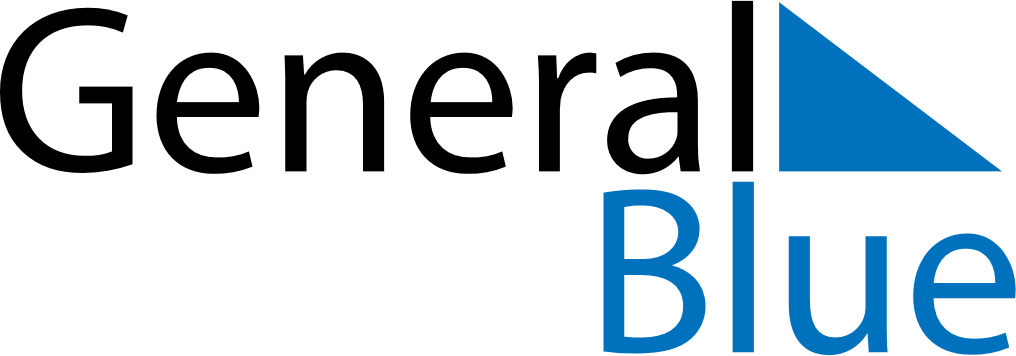 April 2018April 2018April 2018April 2018April 2018April 2018HondurasHondurasHondurasHondurasHondurasHondurasSundayMondayTuesdayWednesdayThursdayFridaySaturday1234567Easter Sunday891011121314Día de las Américas15161718192021222324252627282930NOTES